Beitrittserklärung   /   Aufnahmeantrag	 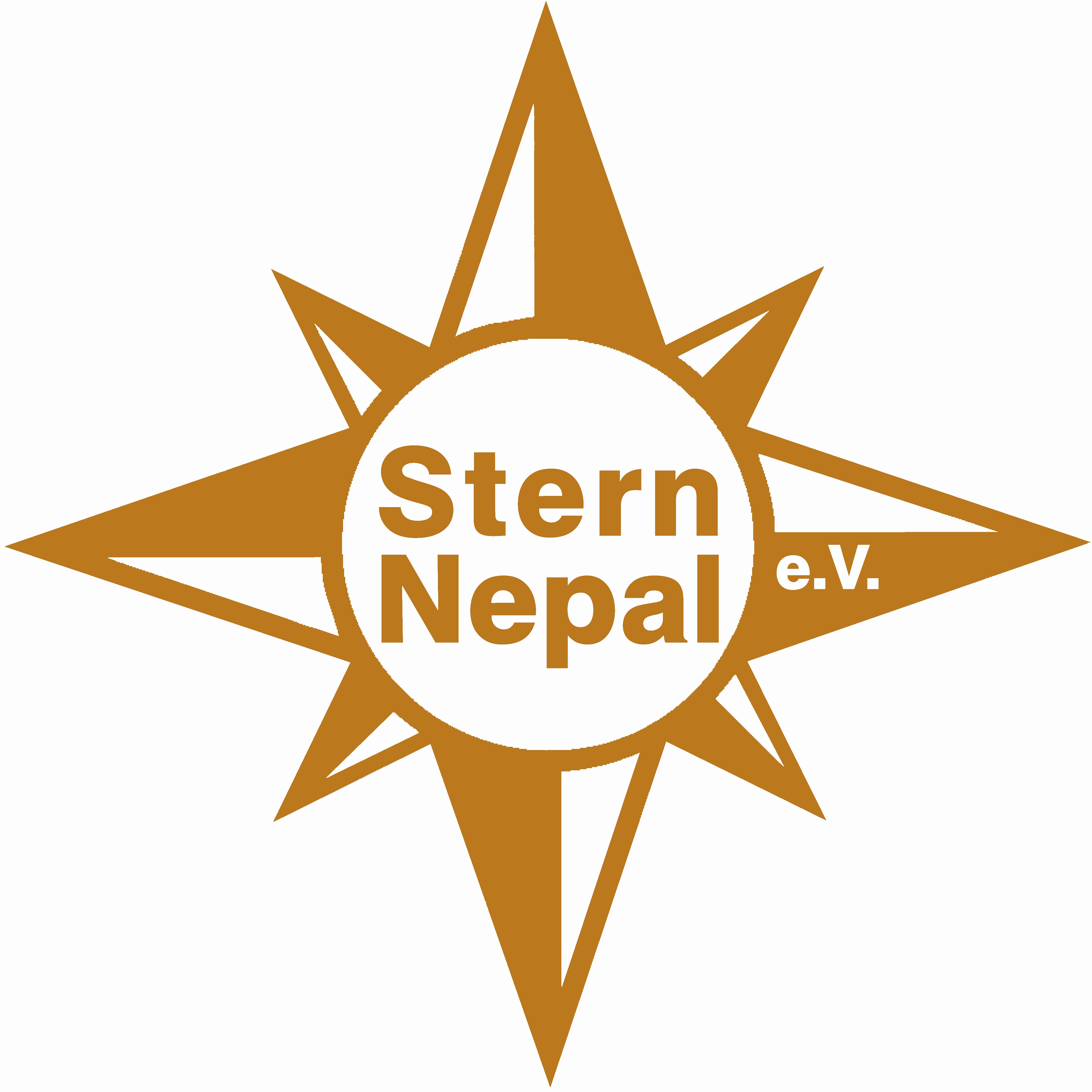 Stern Nepal e. V. – Schmiedeberg 9 - 73529 Schwäbisch Gmünd Hiermit beantrage ich den Beitritt zum Verein Stern Nepal e.V.Name, Vorname: 	____________________________________________________Straße: 		____________________________________________________PLZ / Ort: 		____________________________________________________Geb. Datum: 		______________   E-mail _______________________________Telefon Nr.: 		________________________  Fax: _______________________Mit der Aufnahme in den Verein erkenne ich/wir ausdrücklich an:die Satzung und Vereinsordnung des Vereins (kann bei Bedarf angefordert werden).die Beitragsordung des Vereins und die jeweils gültigen Beitragssätze.Mitgliederbeitrag derzeit € 24,- pro Jahr.Ermächtigung zur Beitragserhebung durch LastschriftHiermit ermächtige ich den Verein Stern Nepal e.V. widerruflich, den Mitgliedsbeitrag laut Beitragsordnung bei Fälligkeit von folgendem Konto durch Lastschrift einzuziehen. Bankinstitut: 		____________________________________________________Kontonummer: 	_________________________  BLZ: __________________________________________________________________________________________Name, Vorname und ggf. Anschrift des Kontoinhabers, wenn abweichend von den obigen Angaben. Wenn mein/unser Konto die erforderliche Deckung nicht aufweist, beseht seitens des kontoführenden Bankinstituts keine Verpflichtung zur Einlösung.DatenschutzMit der Speicherung, Übermittlung und Verarbeitung meiner personenbezogenen Daten für Vereinszwecke gemäß den Bestimmungen der Datenschutz-Grundverordnung (DSGVO) bin ich einverstanden. Ich habe jederzeit die Möglichkeit vom Verein Auskunft über diese Daten von mir zu erhalten. Meine Daten werden nach meinem Austritt aus dem Verein gelöscht. Beitragshaftung für minderjährige Mitglieder Ich/wir als der/die gesetzliche/n Vertreter genehmige/n hiermit den Beitritt für mein/unserKind und übernehme/n bis zum Eintritt der Volljährigkeit (18. Lebensjahr) die persönliche Haftung für die Beitragspflichten meines/unseres Kindes gegenüber dem Verein. Bitte senden Sie ihre Beitrittserklärung / Aufnahmeantrag an: Stern Nepal e.V. Schmiedeberg 9, 73529 Schwäbisch Gmünd Bettringen. Telefon: 07171 / 40 49 89 / E-mail: info@sternnepal.de _________________ _____________________________________________________Ort / Datum 		Unterschrift (ggf. eines Erziehungsberechtigten bei Minderjährigen